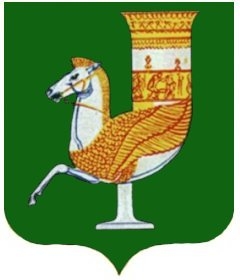 П  О  С  Т  А  Н  О  В  Л  Е  Н  И  Е   АДМИНИСТРАЦИИ   МУНИЦИПАЛЬНОГО  ОБРАЗОВАНИЯ «КРАСНОГВАРДЕЙСКИЙ  РАЙОН»От  23.01.2012г. № 19с. КрасногвардейскоеОб   участии выпускников ХI (ХII) классов общеобразовательныхучреждений Красногвардейского района в государственной аттестации в форме единого государственного экзамена и плане мероприятий по организации единого  государственного экзамена в 2012 году	На основании распоряжения Кабинета Министров Республики Адыгея от 4 октября 2011 года № 328-р «Об итогах участия Республики Адыгея в проведении единого государственного экзамена в 2011 году и о Плане мероприятий по организации и проведению единого государственного экзамена в 2012 году», в целях организации проведения единого государственного экзамена в 2012 году, руководствуясь уставом МО «Красногвардейский район»:П О С Т А Н О В Л Я Ю:Организовать проведение государственной (итоговой) аттестации выпускников ХI (ХII) классов общеобразовательных учреждений Красногвардейского района в 2012 году в форме единого государственного экзамена (далее - ЕГЭ).Утвердить состав координационного совета по организации подготовки и проведения ЕГЭ (приложение № 1).Утвердить План мероприятий по организации и проведению ЕГЭ в 2012году (далее - План) согласно приложению № 2.Управлению образования администрации района (Хажмаков Т.А.):создать необходимые условия для организации и функционирования пунктов проведения экзаменов;обеспечить участие в ЕГЭ выпускников ХI (ХII) классов общеобразовательных учреждений; принять меры по информированию населения о сроках, месте и процедуре подачи заявлений выпускниками прошлых лет, выпускниками образовательных учреждений среднего и начального профессионального образования.МБУ  «Красногвардейская ЦРБ » (Тхитлянов Э.А.):обеспечить в пунктах проведения ЕГЭ охрану здоровья участников ЕГЭ и оказания первой медицинской помощи;обеспечить предрейсовый медицинский осмотр водителей транспортных средств, задействованных в ЕГЭ.Управлению финансов администрации района (Шишкина С.А.) обеспечить   финансирование мероприятий ЕГЭ (приложение № 3).Рекомендовать ОВД МВД России  по Красногвардейскому району  (Юров А.В.) оказать содействие в информационной безопасности, обеспечить безопасность дорожного движения, охрану общественного порядка в пунктах проведения ЕГЭ.Контроль за исполнением данного постановления возложить на управление образования администрации района (Хажмаков Т.А.).Настоящее постановление вступает в силу с момента его подписания.Глава МО «Красногвардейский   район»						В.Е.Тхитлянов    Проект подготовлен и внесен:Начальник  управления образования администрации района 							           Т.А.ХажмаковСогласован:Заместитель главы администрации района –начальник  управления финансов               		                                   С.А. ШишкинаГлавный  врач  МБУ    «Красногвардейская ЦРБ»                                             Э.А.Тхитлянов                                                                                                         Начальник  ОВД   МВД России по Красногвардейскому району                                                                                 А.В. ЮровНачальник  правового отдела администрации района		                       А.А. КатбамбетовУправляющая делами администрации района		                             	 Е.В.МуравицкаяПриложение 1к постановлению администрации                                МО «Красногвардейский район»  от _23.01.2012г. №_19_                                                                                                                               С О С Т А В  координационного Совета по организации  подготовки и проведения    ЕГЭ  в общеобразовательных учреждениях Красногвардейского района в 2012году Глава района, председатель Совета;2.  Начальник управления образования, зам. председателя Совета;3.  Главный специалист УО, ответственный за	организацию   и проведение  ЕГЭ;4.  Начальник  ОВД МВД России по Красногвардейскому району;5.  Главный врач  МУ «Красногвардейская ЦРБ»;6.  Заместитель главы администрации района –  начальник  управления финансов;7.  Начальник правового отдела администрации района. 		Начальник  управления образования администрации района 							           Т.А.ХажмаковПриложение 2к постановлению администрации                                МО «Красногвардейский район»  От 23.01.2012г._  №_19_      План мероприятий по организации и проведению ЕГЭ  в Красногвардейском районе в 2012 году Начальник  управления образования администрации района 							           Т.А.ХажмаковПриложение 3к постановлению администрации                                МО «Красногвардейский район»  от  _23.01.2012ш.__ №_19_     СМЕТАрасходов на проведение    ЕГЭ в 2012 году в Красногвардейском районеРасходы  на ГСМ  для подвоза  выпускников 11 (12)  классов  в  пункты  проведения экзаменов:ППЭ-31 – СОШ № 4,    село Белое:   Математика  и    Русский языкСписок  школ, прикрепленных к пункту:ГСМ:    5 автобусов х 2 дня х 26,0 рублей = 2 600,0 рублей.ППЭ-32 - с.  Еленовское  СОШ  №15.  Математика и  Русский язык, экзамены по выборуСписок  школ, прикрепленных к пункту:    ГСМ:  5 автобусов х 2 дня х 26,0 рублей = 2 600,0 рублей;Экзамены по выбору – 16 100 рублей.Подвоз выпускников на ЕГЭ по    иностранным языкам в город Майкоп  – 1 700,0 рублей.  ИТОГО:  ГСМ – 23 000,0 рублей.2. Транспортные расходы – 15 000,0 рублей.3.Канцелярские расходы: 4 000,0 рублей.   Всего расходы:                                    42 000 рублейНачальник  управления образования администрации района 							           Т.А.Хажмаков	МероприятияСроки исполненияОтветственные за организацию и проведение мероприятий, иные органы, которым рекомендовано принять участие в их реализации1. Организация контроля за ходом подготовки обучающихся к государственной (итоговой) аттестации в форме ЕГЭсентябрь2011 года - май 2012 года Управление образования(отв. за проведение ЕГЭ)2. Подготовка и утверждение нормативных правовых документов  сентябрь2011 года – апрель 2012 годаУправление образования3. Формирование  районных баз данных и представление их в ГАС: 1)пунктов проведения ЕГЭ;2)выпускников XI (XII) классов общеобразовательных учреждений;3)организаторов ЕГЭдекабрь2011 года – апрель 2012 годаУправление образования,заместители директоров школ4. Организация и проведение семинаров для участников ЕГЭ:1)  учителей – предметников;  2)  организаторов ЕГЭ;3) ответственных за проведение ЕГЭ в образовательных учреждениях (заместителей директоров) сентябрь2011 года – апрель 2012 годаУправление образования,райметодкабинет5. Приемка готовности ППЭ к проведению ЕГЭмай - июнь 2012 года, в соответствии с графиком проведения экзаменов Управление образования,руководители ППЭ6.Организация и проведение репетиционных экзаменов в форме ЕГЭ в школахМарт - апрель 2012 г.  Заместители директоров школ7.Обеспечение безопасности на маршрутах подвоза участников ЕГЭ к пунктам проведения экзаменов и обратномай - июнь 2012 года, в соответствии с графиком проведения экзаменов  ОВД  МВД России  по Красногвардейскому району                                            8.Обеспечение охраны здоровья участников в пунктах проведения ЕГЭ и оказания при необходимости первой медицинской помощи участникам ЕГЭ май - июнь 2012 года, в соответствии с графиком проведения экзаменов МБУ «Красногвардейская ЦРБ»9.Организация информационной безопасности при доставке контрольно-измерительных материалов в ППЭ, в ГАС и охраны правопорядка на ППЭ май - июнь 2012года, в соответствии с графиком проведения экзаменов Управление образования,ОВД   МВД России по Красногвардейскому району                                            10.Проведение ЕГЭ в период государственной (итоговой) аттестации выпускников XI (XII) классов общеобразовательных учреждений май-июнь 2012 года Управление образования11.Организация информационно-разъяснительной работы, обеспечение информационного сопровождения с использованием средств массовой информации систематически  Управление образования,директора школ12.Организация взаимодействия с сайтами информационной поддержки ЕГЭ: 1) федеральными;2)  региональными;3) образовательных учреждений среднего и высшего профессионального образованиясистематическиУправление образования,директора школ13. Организация мониторинга проведения ЕГЭиюль – сентябрь 2012 годаУправление образования,заместители директоров школ14. Анализ выполнения выпускниками XI (XII) классов общеобразовательных учреждений заданий ЕГЭ по всем предметам в 2011 году, подготовка методических рекомендаций по улучшению результатов ЕГЭ сентябрь 2012года Управление образования,райметодкабинет,заместители директоров школ№ШколыКоличествовыпускниковКол-воавтобусов1Гимназия № 1 (11А, 11В,12А)591СОШ № 3     а. Адамий1312СОШ № 5      с. Садовое714СОШ № 11      с. Красногвардейское                           1515СОШ № 15    с. Еленовское   101ИТОГО:1045№ШколыКоличествовыпускниковКоличествоавтобусов1Гимназия №1 с. Красногвардейское  (11Б)                             1912СОШ № 2     а. Хатукай                               2413СОШ № 4     с. Белое1914СОШ № 6    с. Еленовское                       515СОШ № 7    а. Джамбечи 1216СОШ № 8    с. Большесидоровское                       517СОШ № 9      а. Уляп151ИТОГО:1117